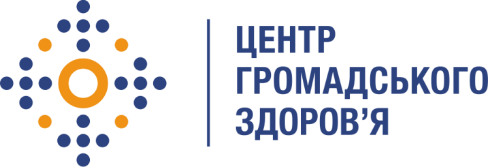 Державна установа«Центр громадського здоров’я Міністерства охорони здоров’я України» оголошує конкурс на відбір консультанта для здійснення рентгенографічного обстеження населення з використанням портативного/мобільного  рентген обладнання  в рамках програми Глобального фонду Стійка відповідь на епідемії ВІЛ і ТБ в умовах війни та відновлення України».Назва позиції: консультант для здійснення рентгенографічного обстеження населення з використанням портативного/мобільного рентген обладнання регіонального фтизіопульмонологічного центру (рентгенлаборант).Рівень зайнятості: частковаРегіон діяльності: Дніпропетровська, Полтавська, Сумська, Хмельницька області.Термін: січень- червень 2023 року.Інформація щодо установи:Державна установа «Центр громадського здоров’я Міністерства охорони здоров’я України» (ЦГЗ) — санітарно-профілактичний заклад охорони здоров’я, головними завданнями якого є діяльність у галузі громадського здоров’я і забезпечення потреб населення шляхом здійснення епідеміологічного нагляду, виконання повноважень щодо захисту населення від інфекційних та неінфекційних захворювань, лабораторної діяльності, біологічної безпеки та біологічного захисту. ЦГЗ виконує функції головної установи Міністерства охорони здоров’я України у галузі громадського здоров’я та протидії небезпечним, особливо небезпечним, інфекційним та неінфекційним захворюванням, біологічного захисту та біологічної безпеки, імунопрофілактики, лабораторної діагностики інфекційних недуг, гігієнічних та мікробіологічних аспектів здоров’я людини, пов’язаних із довкіллям, національного координатора Міжнародних медико-санітарних правил, координації реагування на надзвичайні ситуації у секторі громадського здоров’я.Основні обов'язки:Проведення рентгенографічного обстеження населення з використанням портативного/мобільного  рентген обладнання  регіонального фтизіопульмонологічного центру. Заповнення медичної документації. Збереження документації, носіїв діагностичних зображень, створення цифрових та жорстких копій рентгенографічних обстежень, архівування проведених рентгенографічних обстежень в автоматизованій мережевій системі лікарні.Підготовка комплексного звіту за результатами здійснених виїздів відповідно до визначеної форми.Вимоги до професійної компетентності:Медична освіта;Досвід заповнення медичної документації;Знання загальних правил радіаційної безпеки;Знання принципів та правила медичної етики й деонтології;Вміння користуватись портативним/мобільним рентгенографічним обладнанням;Володіння методикою роботи з рентгенодіагностичною апаратурою.Резюме мають бути надіслані електронною поштою на електронну адресу: vacancies@phc.org.ua. В темі листа, будь ласка, зазначте: «57-2024 консультант для здійснення рентгенографічного обстеження населення з використанням портативного/мобільного  рентген обладнання  (рентгенлаборант)».Термін подання документів – до 26 січня 2024 року, реєстрація документів 
завершується о 18:00.За результатами відбору резюме успішні кандидати будуть запрошені до участі у співбесіді. У зв’язку з великою кількістю заявок, ми будемо контактувати лише з кандидатами, запрошеними на співбесіду. Умови завдання та контракту можуть бути докладніше обговорені під час співбесіди.Державна установа «Центр громадського здоров’я Міністерства охорони здоров’я України»  залишає за собою право повторно розмістити оголошення про вакансію, скасувати конкурс на заміщення вакансії, запропонувати посаду зі зміненими обов’язками чи з іншою тривалістю контракту.